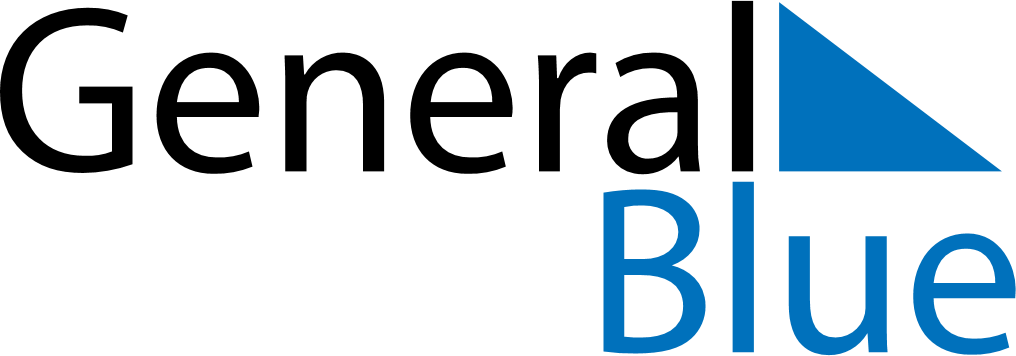 December 2024December 2024December 2024December 2024December 2024December 2024Lillesand, Agder, NorwayLillesand, Agder, NorwayLillesand, Agder, NorwayLillesand, Agder, NorwayLillesand, Agder, NorwayLillesand, Agder, NorwaySunday Monday Tuesday Wednesday Thursday Friday Saturday 1 2 3 4 5 6 7 Sunrise: 8:48 AM Sunset: 3:42 PM Daylight: 6 hours and 54 minutes. Sunrise: 8:49 AM Sunset: 3:41 PM Daylight: 6 hours and 51 minutes. Sunrise: 8:51 AM Sunset: 3:40 PM Daylight: 6 hours and 49 minutes. Sunrise: 8:53 AM Sunset: 3:39 PM Daylight: 6 hours and 46 minutes. Sunrise: 8:55 AM Sunset: 3:39 PM Daylight: 6 hours and 43 minutes. Sunrise: 8:56 AM Sunset: 3:38 PM Daylight: 6 hours and 41 minutes. Sunrise: 8:58 AM Sunset: 3:37 PM Daylight: 6 hours and 39 minutes. 8 9 10 11 12 13 14 Sunrise: 8:59 AM Sunset: 3:37 PM Daylight: 6 hours and 37 minutes. Sunrise: 9:01 AM Sunset: 3:36 PM Daylight: 6 hours and 35 minutes. Sunrise: 9:02 AM Sunset: 3:35 PM Daylight: 6 hours and 33 minutes. Sunrise: 9:03 AM Sunset: 3:35 PM Daylight: 6 hours and 31 minutes. Sunrise: 9:05 AM Sunset: 3:35 PM Daylight: 6 hours and 30 minutes. Sunrise: 9:06 AM Sunset: 3:35 PM Daylight: 6 hours and 28 minutes. Sunrise: 9:07 AM Sunset: 3:34 PM Daylight: 6 hours and 27 minutes. 15 16 17 18 19 20 21 Sunrise: 9:08 AM Sunset: 3:34 PM Daylight: 6 hours and 26 minutes. Sunrise: 9:09 AM Sunset: 3:34 PM Daylight: 6 hours and 25 minutes. Sunrise: 9:10 AM Sunset: 3:34 PM Daylight: 6 hours and 24 minutes. Sunrise: 9:11 AM Sunset: 3:35 PM Daylight: 6 hours and 24 minutes. Sunrise: 9:11 AM Sunset: 3:35 PM Daylight: 6 hours and 23 minutes. Sunrise: 9:12 AM Sunset: 3:35 PM Daylight: 6 hours and 23 minutes. Sunrise: 9:12 AM Sunset: 3:36 PM Daylight: 6 hours and 23 minutes. 22 23 24 25 26 27 28 Sunrise: 9:13 AM Sunset: 3:36 PM Daylight: 6 hours and 23 minutes. Sunrise: 9:13 AM Sunset: 3:37 PM Daylight: 6 hours and 23 minutes. Sunrise: 9:14 AM Sunset: 3:37 PM Daylight: 6 hours and 23 minutes. Sunrise: 9:14 AM Sunset: 3:38 PM Daylight: 6 hours and 24 minutes. Sunrise: 9:14 AM Sunset: 3:39 PM Daylight: 6 hours and 24 minutes. Sunrise: 9:14 AM Sunset: 3:40 PM Daylight: 6 hours and 25 minutes. Sunrise: 9:14 AM Sunset: 3:41 PM Daylight: 6 hours and 26 minutes. 29 30 31 Sunrise: 9:14 AM Sunset: 3:42 PM Daylight: 6 hours and 27 minutes. Sunrise: 9:14 AM Sunset: 3:43 PM Daylight: 6 hours and 29 minutes. Sunrise: 9:14 AM Sunset: 3:44 PM Daylight: 6 hours and 30 minutes. 